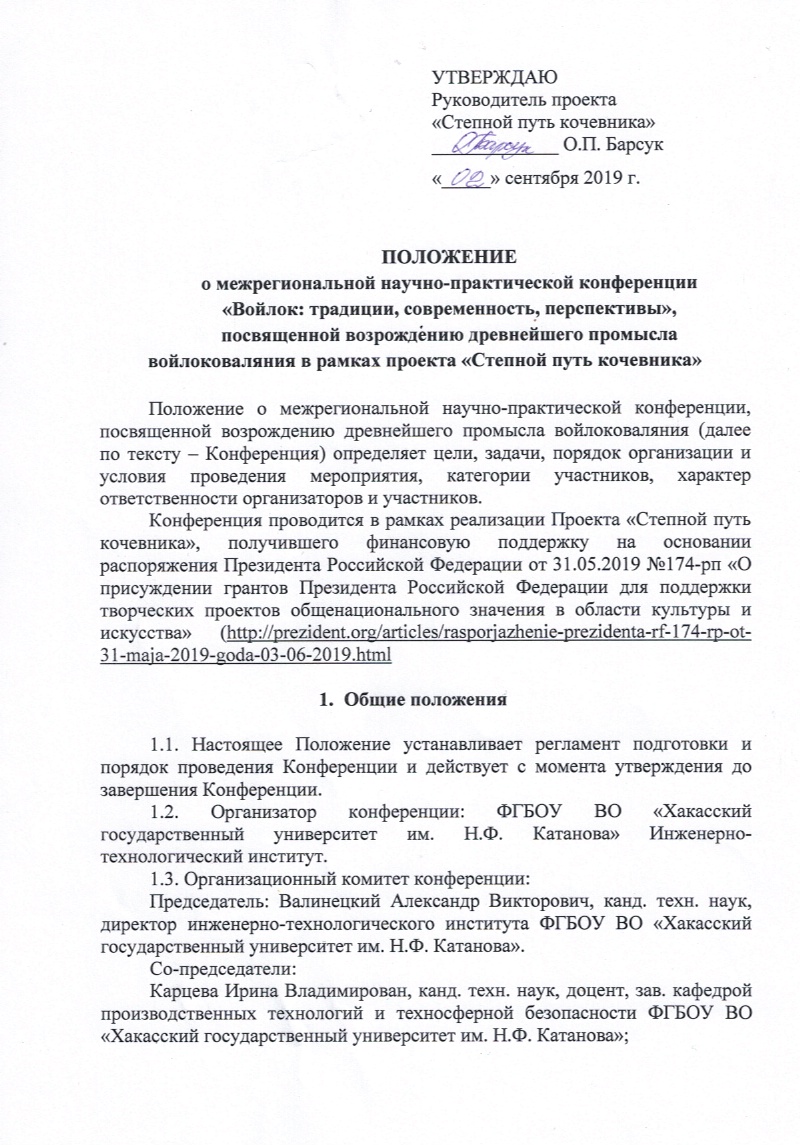 ПОЛОЖЕНИЕ о межрегиональной научно-практической конференции «Войлок: традиции, современность, перспективы», посвященной возрождению древнейшего промысла войлоковаляния в рамках проекта «Степной путь кочевника»  Положение о межрегиональной научно-практической конференции, посвященной возрождению древнейшего промысла войлоковаляния (далее по тексту – Конференция) определяет цели, задачи, порядок организации и условия проведения мероприятия, категории участников, характер ответственности организаторов и участников.Конференция проводится в рамках реализации Проекта «Степной путь кочевника», получившего финансовую поддержку на основании распоряжения Президента Российской Федерации от 31.05.2019 №174-рп «О присуждении грантов Президента Российской Федерации для поддержки творческих проектов общенационального значения в области культуры и искусства» (http://prezident.org/articles/rasporjazhenie-prezidenta-rf-174-rp-ot-31-maja-2019-goda-03-06-2019.htmlОбщие положения1.1. Настоящее Положение устанавливает регламент подготовки и порядок проведения Конференции и действует с момента утверждения до завершения Конференции.1.2. Организатор конференции: ФГБОУ ВО «Хакасский государственный университет им. Н.Ф. Катанова» Инженерно-технологический институт.1.3. Организационный комитет конференции:Председатель: Валинецкий Александр Викторович, канд. техн. наук, директор инженерно-технологического института ФГБОУ ВО «Хакасский государственный университет им. Н.Ф. Катанова».Со-председатели:Карцева Ирина Владимирован, канд. техн. наук, доцент, зав. кафедрой производственных технологий и техносферной безопасности ФГБОУ ВО «Хакасский государственный университет им. Н.Ф. Катанова»;Озерова Татьяна Владимировна, канд. пед. наук, доцент кафедры производственных технологий и техносферной безопасности ФГБОУ ВО «Хакасский государственный университет им. Н.Ф. Катанова».Состав оргкомитета:Эклер Наталья Александровна, канд. техн. наук, зам. директора ИТИ по научной работе, ФГБОУ ВО «Хакасский государственный университет им. Н.Ф. Катанова»; Евусяк Ольга Викторовна, канд. пед. наук, доцент, заведующая кафедрой декоративно-прикладного искусства, ФГБОУ ВО «Хакасский государственный университет им. Н.Ф. Катанова»;Патачакова Светлана Степановна, заведующий отделом ИЗРО, ДПИ и НХР ГАУ РХ «Центр культуры и  народного творчества им. С.П. Кадышева» (по согласованию);Левых Надежда Николаевна, старший преподаватель кафедры производственных технологий и техносферной безопасности ФГБОУ ВО «Хакасский государственный университет им. Н.Ф. Катанова».1.4. Целевая аудитория: обучающиеся общеобразовательных учреждений, учреждений начального, среднего и высшего образования, мастера-валяльщики, педагоги дополнительного образования, учителя технологии, специалисты в области образования, культуры, молодёжи, а также все заинтересованные лица в развитии войлоковаляния.1.5. Форма участия: очная (выступление с докладами, публикация) и/или заочная (предоставление материалов для опубликования). Участие в Конференции бесплатное. Материалы участников Конференции в авторской редакции будут опубликованы в сборнике и размещены на официальном сайте ФГБОУ ВО «Хакасский государственный университет им. Н.Ф. Катанова» и на сайте «Войлок – наследие предков».2. Цель и задачи Конференции2.1. Цель конференции: изучение, обобщение сведений об истории развития культурного наследия кочевых народов России – древнего ремесла войлоковаляния, о технологиях и процессах изготовления изделий из шерсти; поиск решений по актуальным проблемам возрождения, сохранения и развития ремесла. 2.2. Задачи Конференции: - привлечение специалистов в области образования, культуры и искусства, обучающихся общеобразовательных учреждений, учреждений начального, среднего и высшего образования  к научно-исследовательской и опытно-конструкторской работе, решению задач, имеющих практическое значение для развития ремесла войлоковаляния;- формирование позитивного отношения к изделиям из войлока как эко-продукта для использования в жизни и процесса войлоковаляния, обеспечивающего трудовую занятость населения. - формирование среды для эффективного сотрудничества мастеров валяльщиков, специалистов в области культуры, молодёжи, представителей власти.3. Тематика Конференции:3.1. В рамках работы Конференции запланировано обсуждение следующих направлений:Экономические условия и перспективы малого и среднего бизнеса с возрождением народного промысла войлоковаляния и изделий из войлока.Анализ рынка сувенирной продукции, ассортимента изделий, потребительского спроса.Анализ кустарно-ремесленного производства войлока Республики Хакасия как явления традиционной материальной культуры.Неизученные и неосвоенные перспективы войлока.Разработка технологии изготовления художественной продукции из войлока.Путь от домашнего ремесла, связанного с переработкой шерсти овцы, козы, кролика, до возникновения художественного промысла.Народный промысел – форма бытования художественного ремесла, когда оно служит средством к существованию целой семьи, села, обеспечивая занятость, экономическое развитие страны.3.2. Оргкомитет оставляет за собой право распределять участников по направлениям и секциям в зависимости от числа участников Конференции.3.3. Среди участников конференции, являющихся обучающимися, будет организован конкурс докладов. Победители и призеры конкурса докладов будут награждены дипломами. 3.4. Критерии оценки докладов:научная и практическая значимость работы;новизна предложений, отражающая собственный вклад автора;оригинальность работы;глубина изучения состояния проблемы;использование современной научной литературы при подготовке работы;ответы на вопросы участников конференции;логика изложения доклада, убедительность рассуждений, оригинальность мышления;структура работы (имеются: введение, цель работы, постановка задачи, решение поставленных задач, выводы, список литературы).  4. Сроки и место проведения Конференции4.1 Дата проведения: 19-20  ноября 2019 года.4.2. Место проведения сообщается за 7 дней до начала Конференции.5. Условия участия в Конференции5.1. Условия участия:Оформить заявку и статью в строгом соответствии с требованиями. 5.1.2. Отправить до 1 ноября 2019 г. включительно по e-mail: ozerova_tv@khsu.ru  следующие материалы:а) заявку, оформленную по образцу (Приложение № 1);б) статью, оформленную в соответствии с требованиями (Приложение № 2), образцом оформления статьи (Приложение № 3), образцом оформления библиографического списка (Приложение № 4), образцом оформления сведений об авторе (ах) (Приложение № 5).Файлы назвать по фамилии автора (например: Иванов А.А._статья, Иванов А.А._заявка). В теме письма укажите шифр конференции НПК-19. 6. Контактная информацияОтветственное лицо: Озерова Татьяна Владимировна, канд. пед. наук, доцент кафедры производственных технологий и техносферной безопасности ФГБОУ ВО «Хакасский государственный университет им. Н.Ф. Катанова».тел. раб.: 8 (3902) 222432 (доб.12-09)сот. тел.: 8-913-443-1371e-mail: ozerova_tv@khsu.ru .Приложение № 1ЗАЯВКАна участие в межрегиональной научно-практической конференции «Войлоковаляние - культурное наследие кочевников»,посвященной возрождению древнейшего промысла войлоковаляния в рамках проекта «Степной путь кочевника»  19-20 ноября 2019 годаПриложение № 2ТРЕБОВАНИЯ К ПОДГОТОВКЕ И ОФОРМЛЕНИЮ СТАТЬИСтатья будет напечатана в авторской редакции, поэтому она должна быть тщательно подготовлена.Следует помнить, что представляя текст работы для публикации, автор гарантирует правильность всех сведений о себе, отсутствие плагиата и других форм неправоверного заимствования в рукописи произведения, надлежащее оформление всех заимствований текста, таблиц, схем, иллюстраций.Авторы опубликованных материалов несут ответственность за содержание материалов, подбор и точность приведенных фактов, цитат, статистических данных и прочих сведений.В то же время оргкомитет  не несет ответственность за достоверность информации, приводимой авторами. Автор, направляя рукопись в оргкомитет, принимает личную ответственность за оригинальность исследования, поручает оргкомитету  обнародовать произведение посредством его опубликования в на официальном сайте ФГБОУ ВО «Хакасский государственный университет им. Н.Ф. Катанова» и на сайте «Войлок – наследие предков».Требования к подготовке рукописиАвтор (-ы) статьи представляет:рукопись статьи, включающую необходимые иллюстрации, в электронном виде в формате Microsoft Word (файлы с расширением doc или rtf);иллюстрации (рисунки, таблицы, графики, диаграммы и т. п.) дополнительно предоставляются в отдельных файлах, вложенных в авторскую электронную папку. Рисунки рекомендуется оформлять в цветной гамме. Рукопись статьи должна включать текст статьи (образец оформления статьи см. в Приложении 3) и соответствовать следующим требованиям:название статьи (прописные буквы полужирный шрифт, выравнивание по центру); инициалы имени и отчества и фамилия автора (-ов) (строчные буквы, полужирный шрифт, курсив, выравнивание по центру);для аспирантов и студентов обязательно указание ФИО научного руководителя, ученая степень, ученое звание (строчные буквы, полужирный шрифт, курсив, выравнивание по центру);наименование места учебы/работы (строчные буквы, курсив, выравнивание по центру);аннотация статьи (до 400–500 знаков с пробелами);ключевые слова (не более 10); текст статьи; библиографический список должен содержать библиографические сведения обо всех публикациях, упоминаемых в статье, и не должен содержать указаний на работы, на которые в тексте нет ссылок. Ссылки на неопубликованные работы не допускаются. Оформляется по ГОСТ 7.1–2003 «Библиографическая запись. Библиографическое описание: общие требования и правила составления» (образец оформления см. в Приложении 2).Объем статьи  не должен превышать 10 стр.В конце рукописи статьи размещаются сведения об авторе (-ах): фамилия, имя, отчество, ученая степень, ученое звание, должность и место работы/учебы (официально утвержденное), полный почтовый адрес, номер телефона (служебный, домашний и сотовый) для оперативной связи и адрес электронной почты каждого из соавторов; авторский коллектив должен также указать лицо, с которым редакция будет вести переговоры и переписку; Требования к оформлению статьиРукопись статьи оформляется в соответствии с приведенными ниже требованиями:шрифт – Times New Roman, кегль – 14;межстрочный интервал – 1,5;поля: сверху и снизу – 2 см, слева – 3, справа – 1,5 см;абзацный отступ – 1,25 см;название статьи (14 кегль, прописные буквы, полужирный шрифт, выравнивание по центру);инициалы и фамилии автора (-ов) отделяются от названия одинарным межстрочным интервалом (14 кегль, строчные буквы, полужирный курсив, выравнивание по центру);название учебного, научного и т. д. заведения/учреждения (на следующей строчке, без дополнительного интервала, 12 кегль, курсив, выравнивание по центру);аннотация от названия статьи отделяется дополнительным межстрочным интервалом (12 кегль, одинарный межстрочный интервал, курсив, выравнивание по ширине);ключевые слова (12 кегль, одинарный межстрочный интервал, курсив. выравнивание по ширине; заголовочное название Ключевые слова набирается полужирным курсивом);текст статьи отделяется дополнительным межстрочным интервалом;список литературы помещается в конце статьи, отделяется от нее дополнительным межстрочным интервалом, оформляется под заголовком «Библиографический список» полужирным шрифтом;названия работ приводятся в порядке упоминания;ссылки в тексте на упомянутые труды оформляются в квадратных скобках [1], при необходимости с указанием страницы [1, с. 21].сноски пояснительного характера, а также ссылки на архивы, рукописные собрания даются постранично с использованием последовательной нумерации (1…10 и т.д.), причем в тексте статьи номер сноски печатается в верхнем регистре;графики и диаграммы представляются отдельными файлами, выполненными в Microsoft Excel 6.0/ 7.0/97/2000/2003/2007; иллюстрации в формате JPG.Требования к графическим материалам Графические материалы (таблицы и рисунки) должны быть информативными и высокого качества. Графические материалы печатаются цветными.Таблицы в тексте должны быть выполнены в редакторе Microsoft Word (не отсканированные и не в виде рисунка). Таблицы должны располагаться в пределах рабочего поля. Форматирование номера таблицы и ее названия: шрифт обычный, размер 14 пт, выравнивание по центру. Обратите внимание, что в конце названия таблицы точка не ставится! Содержимое таблицы – шрифт обычный, размер 12 пт, интервал – одинарный. Иллюстрации размещаются в рамках рабочего поля. Допускается использование рисунков в форматах JPEG и GIF. Рисунки должны допускать перемещение в тексте и возможность изменения размеров. Используемое в тексте сканированное изображение должно иметь разрешение не менее 300 точек на дюйм.Подпись под рисунком. Форматирование названия и номера рисунка – шрифт обычный, размер - 14 пт, выравнивание по центру, интервал – одинарный. Обратите внимание, что в конце названия рисунка точка не ставится!Обязательно дополнительно предоставить каждое изображение в отдельном файле. Название файла должно соответствовать номеру рисунка в тексте. Приложение № 3ОБРАЗЕЦ ОФОРМЛЕНИЯ СТАТЬИК ВОПРОСУ О СПОСОБАХ ВЫРАЖЕНИЯ ЭМОЦИЙ В ПРОИЗВЕДЕНИЯХ А. И. КУПРИНАН. А. МартьяноваХакасский государственный университет им. Н. Ф. КатановаВ статье характеризуется специфика выражения психоэмоциональных состояний посредством лингвистических и паралингвистических средств. Лингвистические средства представлены цветообозначениями, в которых закодирована эмотивная информация, паралингвистические – описанием мимики, кинесики, интонации героев. Исследование выполнено на материале произведений А. И. Куприна.Ключевые слова: эмоции; лексика эмоций; цветообозначение; эмотивная сема цветообозначений; способы выражения эмоций; стилистический прием; выразительность текста. Общеизвестно, что язык как система знаков служит не только средством общения, мыслительной деятельности, но и средством выражения эмоций, чувств, душевных переживаний. Эмоции как субъективные реакции человека на воздействие внутренних и внешних раздражителей, проявляющиеся в виде удовольствия или неудовольствия, радости, страха и т. д., становятся объектом изучения многих наук, таких, как философия, социология, психология и др. [1]. Проблемы, связанные с особенностями выражения эмоций в языке, не раз попадали в поле зрения лингвистов [см., например: 2, 3, 4, 5 и др.].Объектом данной статьи является лексика эмоций; предметом же – способы выражения эмоций с помощью паралингвистических и лингвистических средств. Среди лингвистических средств особо обратим внимание на цветовую лексику, посредством которой происходит вербализация различных психических состояний. Данный выбор обусловлен тем, что многими языковедами зафиксирован факт неоспоримой связи между эмоциями и цветообозначениями. Доказано, что существуют традиционно сложившиеся связи эмотивной и цветовой лексики в языковом сознании разноязычных индивидов (например, русских и казахов) с точки зрения их национально-культурной специфики (на материале ассоциативных экспериментов) [6, 38–56]. Интересным является подход, где выявляются особенности единиц лексико-фразеологического поля «цвет» как носителей эмоциональной информации в контекстуальных условиях художественного текста [7]. <…>Приложение 4ОБРАЗЕЦ ОФОРМЛЕНИЯ БИБЛИОГРАФИЧЕСКОГО СПИСКАБиблиографический списокЕдиный формат оформления пристатейных библиографических списков в соответствии с ГОСТ Р 7.05-2008 «Библиографическая ссылка»(Примеры оформления ссылок и пристатейных списков литературы)Статьи из журналов и сборников:Адорно Т. В. К логике социальных наук // Вопр. философии. — 1992. — №10. — С. 76-86.Crawford, P. J. The reference librarian and the business professor: a strategic alliance that works / P. J. Crawford, T. P. Barrett // Ref. Libr. —1997. Vol. 3, № 58. — P. 75-85.Заголовок записи в ссылке может содержать имена одного, двух или трех авторов документа. Имена авторов, указанные в заголовке, могут не повторяться в сведениях об ответственности.Crawford P. J., Barrett Т. P. The reference librarian and the business professor: a strategic alliance that works //Ref. Libr. 1997. Vol. 3. № 58. P. 75-85.Если авторов четыре и более, то заголовок не применяют (ГОСТ 7.80-2000).Корнилов В.И. Турбулентный пограничный слой на теле вращения при периодическом вдуве/отсосе // Теплофизика и аэромеханика. — 2006. — Т. 13, №. 3. — С. 369-385.Кузнецов, А. Ю. Консорциум — механизм организации подписки на электронные ресурсы // Российский фонд фундаментальных исследований: десять лет служения российской науке. — М.: Науч. мир, 2003. — С. 340-342.Монографии:Тарасова В. И. Политическая история Латинской Америки учеб. для вузов. — 2-е изд. — М.: Проспект, 2006. — С. 305-Допускается предписанный знак точку и тире, разделяющий области библиографического описания, заменять точкой.Философия культуры и философия науки: проблемы и гипотезы: межвуз. сб. науч. тр. / Сарат. гос. ун-т; [под ред. С. Ф. Мартыновича]. Саратов: Изд-во Сарат. ун-та, 1999. —199 с.Допускается не использовать квадратные скобки для сведений, заимствованных не из предписанного источника информации.Райзберг, Б. А. Современный экономический словарь / Б. А. Райзберг, Л. Ш. Лозовский, Е. Б. Стародубцева. -5-е изд., перераб. и доп. — М.:ИНФРА-М, 2006. — 494 с.Заголовок записи в ссылке может содержать имена одного, двух или трех авторов документа. Имена авторов, указанные в заголовке, не повторяются в сведениях об ответственности. Поэтому:Райзберг Б. А., Лозовский Л. 111., Стародубцева Е. Б. Современный экономический словарь. 5-е изд., перераб. и доп. М.: ИНФРА-М, 2006. 494 с.Если авторов четыре и более, то заголовок не применяют (ГОСТ 7.80-2000). АвторефератыГлухов В.А. Исследование, разработка и построение системы электронной доставки документов в библиотеке: Автореф. дис. канд. техн. наук. — Новосибирск, 2000. —18 с.ДиссертацииФенухин В. И. Этнополитические конфликты в современной России: на примере Северо-Кавказского региона : дис.... канд. полит, наук. — М., 2002. — С. 54-55.Аналитические обзоры:Экономика и политика России и государств ближнего зарубежья : аналит. обзор, апр. 2007 / Рос. акад. наук, Ин-т мировой экономики и междунар. отношений. — М.: ИМЭМО, 2007. — 39 с.Патенты:Патент РФ № 2000130511/28, 04.12.2000.Еськов Д.Н., Бонштедт Б.Э., Корешев С.Н., Лебедева Г.И., Серегин А.Г. Оптико-электронный аппарат// Патент России № 2122745.1998. Бюл. № 33.Материалы конференцийАрхеология: история и перспективы: сб. ст. Первой межрегион, конф., Ярославль, 2003. 350 с.Марьинских Д.М. Разработка ландшафтного плана как необходимое условие устойчивого развития города (на примере Тюмени) // Экология ландшафта и планирование землепользования: тезисы докл. Всерос. конф. (Иркутск, 11-12 сент. 2000 г.). — Новосибирск, 2000. — С.125-128.Интернет-документы:Официальные периодические издания : электронный путеводитель / Рос. нац. б-ка, Центр правовой информации. [СПб.], 20052007. URL:http://www.nlr.ru/lawcenter/izd/index.html (дата обращения: 18.01.2007).Логинова Л. Г. Сущность результата дополнительного образования детей // Образование: исследовано в мире: междунар. науч. пед. интернет-журн. 21.10.03. URL: http://www.oim.ru/reader.asp7nomers 366 (дата обращения: 17.04.07).http://www.nlr.ru/index.htmi (дата обращения: 20.02.2007)Рынок тренингов Новосибирска: своя игра [Электронный ресурс]. — Режим доступа: http://nsk.adme.ru/news/2006/07/03/2121 .html (дата обращения: 17.10.08).Литчфорд Е. У. С Белой Армией по Сибири [Электронный ресурс] // Восточный фронт Армии Генерала А. В. Колчака: сайт. — URL: http://east-front.narod.ru/memo/latchford.htm (дата обращения 23.08.2007).Приложение 5ОБРАЗЕЦ ОФОРМЛЕНИЯ СВЕДЕНИЙ ОБ АВТОРЕ (-АХ)Сведения об авторе (-ах)Мартьянова Наталья Анатольевна – кандидат филологических наук, доцент кафедры стилистики русского языка и журналистики института филологии и межкультурной коммуникации ХГУ им. Н. Ф. Катанова, докторант названной кафедры.ФИО автора (полностью)Ученая степень, ученое званиеСтрана, городФИО руководителя (полностью)Место работы/Учебное заведение (полностью)Должность (полностью)Почтовый адрес (индекс)Телефон (служебный) с указанием кода городаТелефон (домашний) с указанием кода городаE-mailНазвание статьиФорма участия в конференции (очная, заочная)